Unit 2 Physical Properties of MineralsMoh’s Hardness ScaleMEMORIZE!!!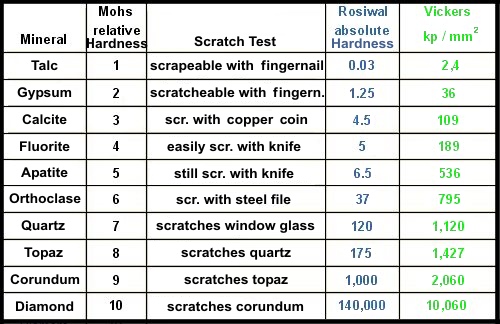 What is a mineral?A mineral is a __________________________________________________with a __________structure.Not all minerals look like gems…in fact, most look like rocks!____________________________________________________Mineral vs. RockIn order to be a mineral, it must have these four properties:________________________________________________________________________________________________________But what do those mean?SolidThe three phases of matter are solid, liquid, and gas. ____________________________________________________Minerals cannot be liquids or gases but can be found in and around liquids and gases. Extra StuffFormed in NatureIn order to be a mineral, it has to be created in nature.There are many things that are “man-made” items.  These items, which can even sometimes look like minerals, are not actually minerals because they do not form in nature. ____________________________________________________Inorganic__________________________Minerals must be things that are NOT alive.Crystalline StructureWhen you think of crystals you usually think of a rigid structure. __________________________________________Almost all minerals are made of one chemical composition throughout.Chemical Composition__________________________Minerals are made of elements.  All minerals have one or more than of the 92 elements that are present on Earth’s crust.More on ElementsAn element is made of only one kind of atom.__________________________Some minerals have more than one element. These minerals are made of compounds of elements. (More than one)______________________________________________________Properties of MineralsHow can you tell two minerals apart? Scientist have organized mineral properties into categories to help identify unknown minerals.The seven major properties of minerals are:_____________________________________________________________________________Color__________________________Luster__________________________Think shiny and dullStreak_____________________________________________________In order to find streak, the mineral needs to be rubbed against a porcelain streak plate.Cleavage____________________________________________________Fracture_______________________________________________________Think fractured bones!Hardness______________________________________________________Use Moh’s Hardness Scale